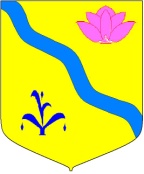 АДМИНИСТРАЦИЯ КИРОВСКОГО МУНИЦПАЛЬНОГО РАЙОНАРАСПОРЯЖЕНИЕ02.02.2023		п. Кировский                                            № 29-рОб утверждении плана проведения экспертизы муниципальных правовых актов Кировского муниципального района на 2023 год, затрагивающих вопросы осуществления предпринимательской и инвестиционной деятельности.            В целях реализации Порядка проведения оценки регулирующего воздействия проектов муниципальных нормативных правовых актов Кировского муниципального района, экспертизы муниципальных нормативных правовых актов Кировского муниципального района, затрагивающих вопросы осуществления предпринимательской и инвестиционной деятельности, в соответствии с Законом Приморского края от 3 декабря 2014 года №507-КЗ «О порядке проведения экспертизы муниципальных нормативных правовых актов и оценке регулирующего воздействия муниципальных нормативных правовых актов в Приморском крае» (в редакции Законов Приморского края от 01.12.2016 г.» 44-КЗ)Утвердить план проведения экспертизы муниципальных правовых актов Кировского муниципального района на 2023 год, затрагивающих вопросы осуществления предпринимательской и инвестиционной деятельности согласно приложению к настоящему распоряжению.Опубликовать данное распоряжение на официальном сайте администрации Кировского муниципального района в сети Интернет kirovsky-mt.ru.Распоряжение вступает в силу со дня его принятия.Контроль над исполнением данного распоряжения возложить на начальника Управления муниципальной собственности, архитектуры и правовой экспертизы администрации Кировского муниципального района Шелкова И.А.Глава Кировского муниципального района-    глава администрации Кировскогомуниципального района                                                                                 И.И. Вотяков